Könyvtárhasználati szabályzat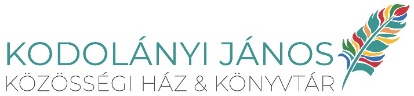  (Az 1997. évi CXL. törvényben foglaltak alapján)A Kodolányi János Közösségi Ház és Könyvtár könyvtárhasználati szabályzata1. A könyvtár használói: A Könyvtár nyilvános könyvtár, szolgáltatásainak igénybevételére jogosult minden személy, aki a Könyvtár használói közé regisztráltatja, és ezzel a könyvtárhasználat szabályainak betartására kötelezi magát, valamint a könyvtárhasználati szabályzat (továbbiakban: szabályzat) magára nézve kötelezőnek ismeri el, továbbá a kölcsönzéshez olvasói jogviszonyt létesít, melynek során olvasójegyet igényel, és az alábbiakban rögzített - jogszabály alapján meghatározott - személyes adatait közli. A Könyvtár a kölcsönzésre létesített olvasói jogviszony esetére beiratkozási díjat állapít meg, melynek megfizetése során sorszámmal ellátott olvasójegyet állít ki. 2. A könyvtárhasználat módja: A könyvtárhasználat minden esetben olvasójeggyel történhet. A Könyvtár a könyvtárhasználó (akár látogató, akár beiratkozott olvasó) jogszabályban (1997.évi CXL tv.) meghatározott adatairól számítógépes nyilvántartást vezet. A könyvtárhasználó az olvasójegy kiállításához az alábbi személyes adatokat köteles közölni: név, leánykori név, anyja neve, születési helye, ideje, lakcíme(i), értesítési címe, A könyvtárhasználó nem köteles, de saját akaratából, ennek feltüntetése mellett közölheti email címét, telefonszámát, foglalkozását. A beiratkozott olvasó köteles a személyes adataiban történt változásokat 8 napon belül bejelenteni. A könyvtárhasználóról felvett adatok kizárólag könyvtári nyilvántartások vezetésére, könyvtári statisztikák készítésére, ill. tudományos kutatás céljaira használhatóak fel. Az adatokat a könyvtár harmadik fél részére nem adhatja át, nyilvánosságra nem hozhatja az adatközlő írásos beleegyezése nélkül. A nyilvántartásokat úgy kell vezetni, az adathordozó dokumentumokat úgy kell tárolni, hogy azokhoz kizárólag az erre jogosultak férhessenek hozzá. Az adatok jogszabályok szerinti kezeléséért a könyvtár minden dolgozója felelős.Az olvasó törzslapján szintén szerepelnie kell az itt felsorolt adatoknak és az olvasó nyilatkozatának, melyben kötelezi magát a könyvtárhasználati szabályzat rá vonatkozó részeinek, a dokumentumkezelés szabályainak betartására, adatváltozásainak bejelentésére és elfogadja a kölcsönzési nyilvántartás vezetésének számítógépes módját. E nyilatkozatban az önálló jövedelemmel rendelkezők a kölcsönzött dokumentumokért anyagi felelősséget is vállalnak. Az önálló jövedelemmel nem rendelkezők esetében ezt a jótállóknak kell megtenniük. A nyilatkozatnak tartalmaznia kell az önálló jövedelemmel nem rendelkező olvasó nevét és törzsszámát, a jótálló az itt felsorolt adatait és a jótállás vállalásának (aláírással igazolt) tényét. Beiratkozott olvasó Beiratkozott olvasói jogviszony: Beiratkozott olvasói jogviszonyt létesíthet minden olyan a fentiekben felsorolt magyar állampolgár, illetve útlevéllel, tartózkodási engedéllyel rendelkező külföldi állampolgár könyvtárhasználó, aki a látogatókat megillető könyvtári szolgáltatásokon túl a Könyvtár egyéb szolgáltatásait is igénybe kívánja venni. A beiratkozott olvasó a könyvtárhasználat megkezdésekor köteles Olvasói nyilatkozatot kitölteni, amellyel elfogadja a Könyvtár használati szabályzatát. A beiratkozott olvasó a beiratkozással egyidejűleg szolgálati egységenként beiratkozási díjat köteles fizetni, melynek mértéke a jelen Szabályzatban rögzített, illetve annak emelkedésekor a Szabályzat erre irányuló módosítása szerinti összeg. A könyvtári dokumentumok kölcsönzése A könyvtár használati szabályzatát, a számítógépes kölcsönzési rendszer elfogadását az olvasó a beiratkozási adatlapon sajátkezű aláírásával veszi tudomásul. Az olvasójegyet belépéskor mindig le kell adni, távozáskor pedig vissza kell kérni. Egyidejűleg 6 db könyv, 4 hetes időtartamra kölcsönözhető. Amennyiben szükséges, az olvasó a kölcsönzött dokumentumokat egy alkalommal meghosszabbíthatja, amennyiben nincs előjegyzés rájuk. A hosszabbítás történhet személyesen, telefonon vagy e-mailben. Amennyiben a keresett dokumentum kölcsönzésben van, az olvasó előjegyzést kérhet. A beérkezésről telefonon vagy e-mailben a könyvtár dolgozói értesítik. Az értesítéstől számított egy hétig a dokumentum az olvasó rendelkezésére áll. Amennyiben az olvasó a kölcsönzési határidő lejártáig az általa elvitt dokumentumot nem szolgáltatta vissza és a kölcsönzés hosszabbítását nem kérte, dokumentumonként a mellékletben feltüntetett késedelmi díjat, valamint az időközben felmerült postaköltségeket köteles a könyvtár számára befizetni. A könyvtár 30 nappal a kölcsönzési határidő lejárta után a késedelmes olvasót kötelezettségére normál postai levélben figyelmezteti. E levelet az önálló jövedelemmel nem rendelkező olvasók esetén a jótállónak kell elküldeni és fel kell benne tüntetni a kölcsönzött dokumentumok típusát és darabszámát. Ha a dokumentumot kétszeri felszólításra sem szolgáltatja vissza a kölcsönvevő, az intézmény egy harmadik felhívást küld részére (ill. ha önálló jövedelemmel nem rendelkezik, jótállójának) tértivevényes levél formájában. Melyben feltünteti azt az összeget, amelyet a dokumentum visszaadásának elmulasztása miatt a kölcsönvevőtől követel. Ez magába foglalja a késedelmi díjat, az eddig felmerült összes postai költséget és a dokumentum ellenértékét. Könyvtárközi kölcsönzés Ezt a szolgáltatást csak a beiratkozott könyvtárhasználók vehetik igénybe. Egyszerre egy olvasónál 3 darab dokumentum lehet, újabb kérés csak ezek visszahozatala után indítható, de havonta összesen maximum 6 dokumentum kérhető. A dokumentumok kölcsönzése csak személyesen, bizonylat aláírásával történhet. A küldő könyvtár szabja meg: a kért dokumentum kölcsönzési határidejét, amely nem hosszabbítható. a kölcsönzés módját (kölcsönzés, ill. helyben olvasás). A könyvtárközi kölcsönzés ingyenes.A postaköltséget a Hamvas Béla Pest Megyei Könyvtár állja. Abban az esetben kell a könyvtárhasználónak fizetnie, ha az idegen könyvtártól kapott könyv elvész, vagy megrongálódik. A térítés díját a kölcsönadó intézmény állapítja meg.A könyvtárközi kölcsönzés késedelmi díja: 1000 ft/könyv/nap.Azok az olvasók, akik nem tartják be a fenti szabályokat, automatikusan kizárják magukat a könyvtárközi kölcsönzésből.Általános könyvtárhasználati rend A könyvtár rendjét biztosító utasításokat, szabályzatot az olvasók kötelesek betartani. A könyvtárat csendben, a többi olvasó munkájának megzavarása nélkül kell használni. A könyvtár igénybevételéhez a ruhatár használata kötelező. Az olvasó saját dokumentumait, melyet a munkája során használni kíván, a könyvtárosnak be kell mutatnia. Az olvasótermekbe csak a tanuláshoz, kutatáshoz szükséges tárgyakat szabad bevinni, a Könyvtár ezt jogosult ellenőrizni, és saját belátása, megítélése szerint korlátozni. Az olvasó által használt dokumentumokban, a könyvtár felszerelésében kárt okozni tilos. A könyvtár állományából csak kölcsönözhető dokumentum vihető ki. Az olvasótermek állományát az olvasótermekből kivinni tilos, a fénymásolni vitt dokumentumokat is be kell mutatni. A könyvtár helyiségeinek tisztaságára minden könyvtárhasználó ügyelni köteles. Az olvasótermekben enni, inni, mobil telefont használni nem szabad. Dohányozni csak az arra kijelölt helyen lehet. Az olvasó az általa okozott kárt köteles megtéríteni. 